Fairfield Public Schools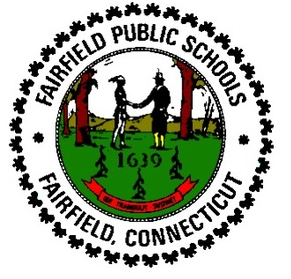 Balanced Mathematics Instructional ModelGrade KUnit 22D and 3D Shapes